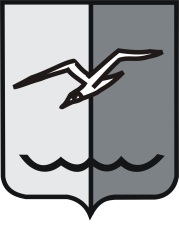 РОССИЙСКАЯ ФЕДЕРАЦИЯМОСКОВСКАЯ ОБЛАСТЬСОВЕТ ДЕПУТАТОВ ГОРОДА ЛОБНЯПОЛОЖЕНИЕО ПОРЯДКЕ ПРЕМИРОВАНИЯ ЛИЦ, ЗАМЕЩАЮЩИХ ДОЛЖНОСТИ МУНИЦИПАЛЬНОЙ СЛУЖБЫ В ГОРОДЕ ЛОБНЯ   ЗА ВЫПОЛНЕНИЕ ОСОБО ВАЖНЫХ И СЛОЖНЫХ ЗАДАНИЙ     Настоящее Положение разработано в соответствии с Трудовым кодексом Российской Федерации, Федеральным законом №25-ФЗ от 02.03.2007 «О муниципальной службе в Российской Федерации», Законом Московской области № 194/2011-ОЗ от 11.11.2011 «О денежном содержании лиц, замещающих муниципальные должности и должности муниципальной службы в Московской области», Законом Московской области №137/2007-ОЗ от 24.07.2007 «О муниципальной службе в Московской области», Уставом города Лобня Московской области, Положением «О системе оплаты труда лиц, замещающих муниципальные должности и должности муниципальной службы в городе Лобня» принятым решением Совета Депутатов города Лобня от 29.12.2011.1.Общие положения      1.1. Основной целью настоящего Положения является повышение материальной заинтересованности лиц, замещающих должности муниципальной службы в городе Лобня (далее - муниципальные служащие) в своевременном и добросовестном исполнении должностных обязанностей, повышении уровня ответственности за порученную работу, за большой личный вклад в общие результаты работы,  в том числе:- досрочное выполнение текущих заданий;- внедрение более эффективных форм и методов в работе;- сокращение расходов и повышение доходов бюджетных средств;-выполнение особых заданий.1.2. Настоящее Положение распространяется на муниципальных служащих в городе Лобня.1.3. Премия за выполнение особо важных и сложных заданий устанавливается и выплачивается муниципальным служащим по итогам работы за какой-либо период времени либо по результатам конкретного особого задания.1.4. Премия за выполнение особо важных и сложных заданий выплачивается за счет экономии фонда оплаты труда согласно штатному расписанию и лимитам бюджетных обязательств.2. Порядок назначения и выплат премий за выполнение особо важных и сложных заданий2.1. Премирование руководителей органов местного самоуправления осуществляется по решению Совета депутатов на основании  ходатайства Главы города Лобня.(пункт 2.1. в ред. решения Совета депутатов от 31.10.2013 № 532/25)2.2. Премирование муниципальных служащих Администрации города Лобня производится на основании распоряжения Руководителя Администрации городаРешение о премировании принимается руководителем администрации:- в отношении заместителей руководителя администрации, начальников управлений, председателей комитетов, начальников отделов в структуре Администрации и руководителей структурных подразделений  –  непосредственно;- в отношении муниципальных служащих – на основании ходатайств начальников управлений, председателей комитетов, начальников отделов в структуре Администрации и руководителей структурных подразделений, в чьём подчинении находится муниципальный служащий;- в отношении муниципальных служащих – на основании ходатайств начальников управлений и начальников отделов, в чьём подчинении находится муниципальный служащий, согласованных с курирующими заместителями руководителя администрации.(пункт 2.2. в ред. решения Совета депутатов от 31.10.2013 № 532/25)2.3. Руководитель Администрации, оценив работу муниципальных служащих Администрации города Лобня и их вклад в социально-экономическое развитие города Лобня, определяет конкретный размер премии в пределах утвержденного фонда оплаты труда.(пункт 2.3. в ред. решения Совета депутатов от 31.10.2013 № 532/25)2.4. Премирование муниципальных служащих Контрольно-счетной палаты города Лобня производится на основании приказа Председателя Контрольно-счетной палаты города Лобня. Председатель, оценив работу муниципальных служащих Контрольно-счетной палаты города Лобня, определяет конкретный размер премии сотрудников в пределах утвержденного фонда оплаты труда.(пункт 2.4. введен решением Совета депутатов от 31.10.2013 № 532/25)3.Заключительные положения3.1. Ответственность за правильное начисление и выплату премии возлагается на начальника управления бухгалтерского учета и отчетности – главного бухгалтера Администрации города Лобня, главных бухгалтеров структурных подразделений Администрации города Лобня, главного бухгалтера Контрольно-счетной палаты города Лобня.(пункт 3.1. введен решением Совета депутатов от 31.10.2013 № 532/25)3.2.  Индивидуальные трудовые споры  по вопросам степени обеспечения показателей оценки результатов труда, по итогам которых начисляется вышеуказанная премия, разрешаются в установленном законодательством порядке.Глава города Лобня							Н.Н. Гречишников«26» 09. 2013 г.      ВРИО Руководителя Администрации      города Лобня			         А.А.КумановаПринято решением № 510/24от 24.09.2013 года Совета депутатов города ЛобняВнесены изменения и дополнениярешением № 532/25 от 31.10.2013 г.Совета депутатов города Лобня